Friday 25th March 2022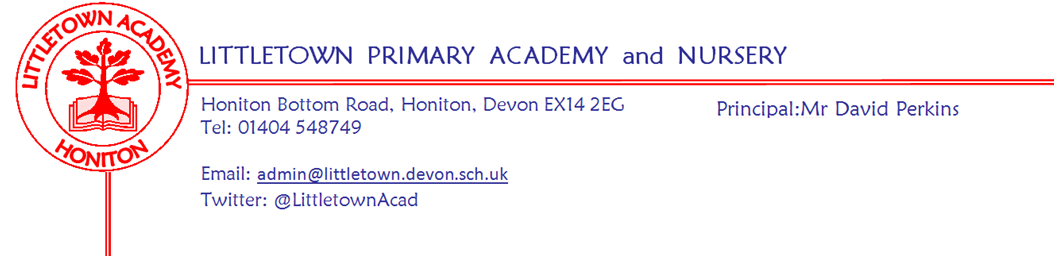 Dear Parents and Carers,In assemblies today, I shared with the children that next week we will be trialling a new timetable at Littletown. The timetable, which has already been trialled by Mr Luxton’s class, will see us having a 25 lesson week rather than a 20 lesson week in order to allow us to increase capacity for covering the national curriculum in greater depth. Assemblies will take place at the end of the day allowing more learning to take place in the morning which is when brain research suggests children learn better. Please note, this has no impact on the start and end of the school day which remain unchanged. However, lessons will start promptly at 9am so if children are late they will be missing key teaching. Children will be getting the same amount of break and lunch. We will receive feedback from staff and children and review at the end of the week. This week, on Wednesday, our Year 5/6 Netballers went to Paignton to take part in the Devon County finals where they performed brilliantly. A write up from sports reporters can be found below. Thank you to Miss Bodgin and Mr Bilcock for attending with the children. The children’s behaviour, sportsmanship and teamwork were all also commented on by other schools. Next week, on Tuesday we take some children to Honiton Primary School for TAG Rugby and Nursery have outdoor classroom. On Tuesday we host at Littletown interviews for Devon Primary School Centred Initial Teacher Training (DPSCITT) Senior Tutor. Year 5 have outdoor classroom on Wednesday and Reception on Friday. Yours faithfully,David Perkins 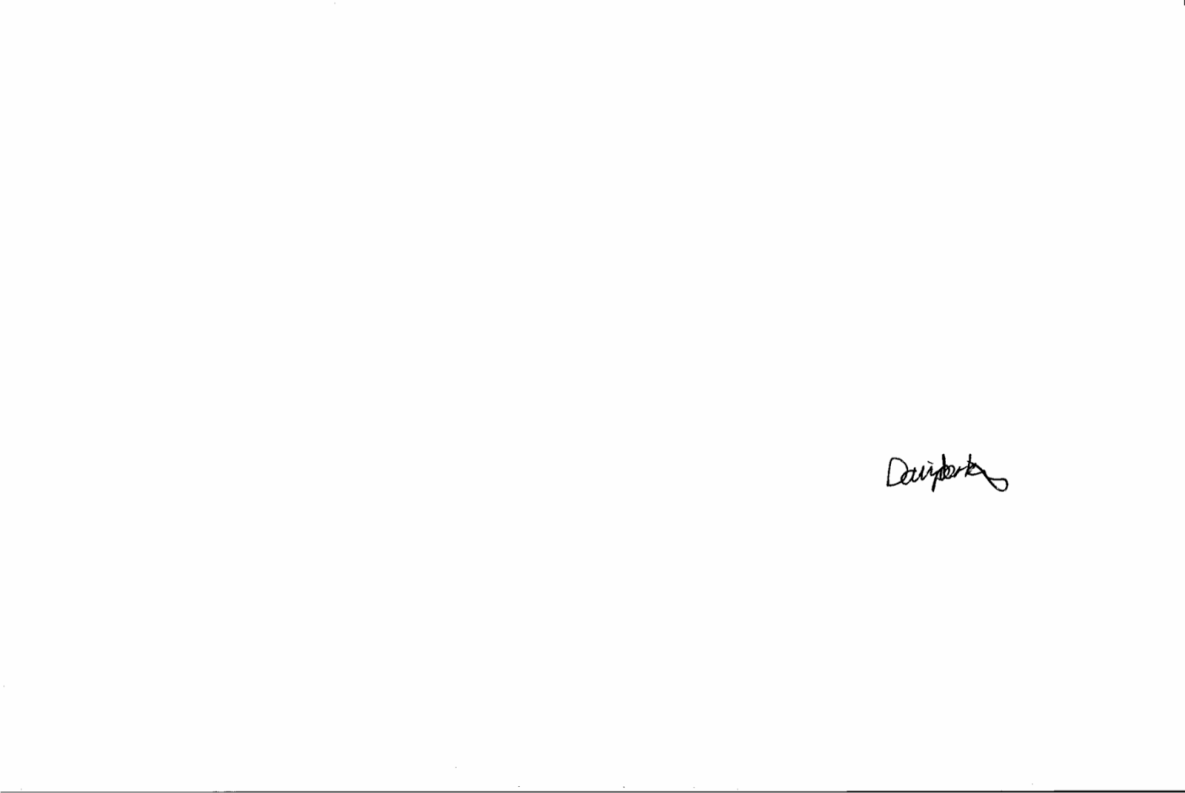 PrincipalNews from the childrenNurseryThis week, in  Nursery, we have been making dinosaur biscuits and making volcanoes!ReceptionOver this week, Reception have been making mother’s day cards and doing safari yoga.Year 1Over the past few days, Year 1 have been learning about different planets and learning about their propertiesYear 2This week, in Year 2, we have been doing symmetry in maths and have been designing vehiclesYear 3This week, in Year 3 we learned about big blue whales and made some beautiful stained glass windows.We have also been learning how to write fractions as numbers - plus we had our end of unit quiz.Year 4We are now going to Escot in May! We are also going to the Aquarium next term.In literacy we have learnt to write speech and how to use inverted commas. Year 5This week, in Year 5, we have been decorating Mother’s day cards. We have also completed a reading assessment and in topic we have been doing a Food project and planting loads of food.Year 6This week, in Year 6, we have learnt how to play Tag Rugby. We have also participated in word mania and we have been able to learn how to calculate the volume of a cube.Sports reportersOn the 23rd of March 2022 we sent the Littletown Netball Team to Paignton to compete in the Devon Finals.  We shared a coach with Honiton Primary who were representing East Devon with us. The team who got sent were : Chloe, Imogen, Emily, Logan, Imogen, Josh, Sid, Chloe and Will.We were surprised to discover that the rules we had previously been playing by didn’t apply to these further games.On the first match we won 2-1. It was not the best we had played but we were just adjusting to the rules. Secondly, unfortunately  we lost 4 - 2  . On the third game, we lost again by 2   -  1  but we were determined to win the next games. Fortunately we won the next game 5-2 ; then we all knew how we could actually play and won the next two matches(3 -0 , 4 - 1). On the last game we lost again 3-2. That was the most important match of the whole tournament as it meant we would have got through to the semi-finals.  We were all upset that we hadn’t got through but were proud to have represented Littletown.  Mental wellbeingA reminder that coming up is Honiton’s Jubilee Run on Saturday 4th June at 10am. The run will start outside St Paul’s Church and there is The Junior Mile (£2 entry), Jubilee 5k (£5 entry) and Platinum 7 Miler (£10 entry). For more information or to enter go to Alan Rowe’s Barbers or go to their facebook page.Student and Family Support TeamEach week the Student and Family Support Team (SAFS) will be sharing useful websites, support materials or free courses for parents and carers.  We will also be updating you with any up and coming events that are running in school. This week the focus is on local sporting and physical opportunities for children with additional needs. 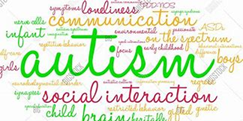 Signposting: AutismPinpoint: Search Pinpoint for thousands of community services and groups across Devon, clicking on this link takes you to our search for services which increase awareness of, or offer support  for people with autism Categories - Search Results | Pinpoint DevonBabcock LDP is part of Babcock Education, providing integrated education improvement and specialist intervention services. Clicking on this link takes you to a list of One Minute Guides for support, advice and guidance for children and young people where Autism and/or Speech, Language andCommunication Needs (SLCN) is the primary need https://www.babcockldp.co.uk/disadvantaged-vulnerable-learners/send/communication-and-interaction/one-minute-guides Young Carers 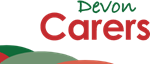 Devon Young Carers provide advice, information and support for all young carers who are eligible across Devon. To find out more details have a look at their website: https://www.westbank.org.uk/Pages/Category/young-carersOr if you would like to contact them for more information, you can email: youngcarers@devoncarers.org.uk There is also information available on the Devon Children and Families website regarding young carers which families and professionals can also link to for more information https://www.dcfp.org.uk/health-and-wellbeing/young-carers/Call: 03456 434 435 www.devoncarers.org.ukInternet safetyOn Wednesday and Thursday this week, I attended the British Educational Training and Technology show, more commonly known as ‘Bett’, in London. Amongst a range of other issues discussed, the emergence of apps and websites which allow anonymity which leads more easily to bullying. We know that there are apps like these used by Littletown pupils. Decoy apps, which may appear as other apps such as calculators or photo apps, but are in actual fact apps for sharing personal information and explicit content. Please read this guide here for parents and get in touch if you have any questions. https://www.internetmatters.org/resources/apps-guide/anonymous-and-decoy-apps-guide-what-parents-need-to-know/ Nursery pleaDo you have a ride-on tractor or any small toy tractors you are looking to rehome?  If so, Nursery would be extremely grateful for these donations.  Many thanks - Mrs Jackson and the Nursery teamPartnership with AIM group for training coursesThe AIM Group have just started to work alongside and support Littletown Primary Academy with FREE Children's mental health and wellbeing support informationHow does this work? By using government funding, they offer free learning resources designed to learn and complete in your own time Courses available? Adverse Childhood Experiences, Behaviour That Challenges in Children, Specific Learning Difficulties, Understanding Autism, Children's Mental Health 0-5 or 4-16Funding Criteria? Aged 19 or over on or before 31st August 2021 / UK residency for 3+ years / Not already on free online course (Apprenticeship for example)    If you are interested, click the link below Chris Greenfield will be in touch once you have registered so he can explain more and confirm if you would like to go aheadLittletown Primary Academy - Link to RegisterWe would like to confirm your application no later than the 28th March - so please apply if you are interested in any of the above titles.Breakfast and After school club bookingPlease find here the link to the next booking form (April-July).https://forms.gle/dsP8VRtCH4eqxNtK6 The deadline for guaranteed sessions is noon April 1st. Week Beginning 28th March 2022 eventsPTFA news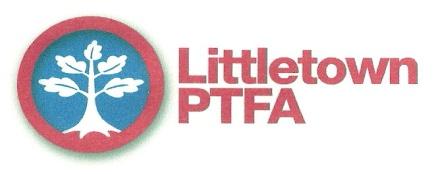 Mothers’ Day Presents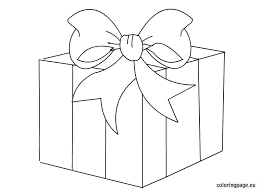 Thank you to everybody who has supported our Mothers’ Day fundraising.  We have had so many orders and the children enjoyed choosing their gifts.  
I hope you enjoy them.Thank you also for the kind donations of wrapping paper and gift bags, and donations from Tesco  which have helped us to raise funds.Bag2School Collection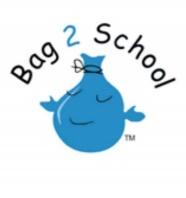 We are pleased that The PTFA are able to organise another clothes & shoe collection with Bag2School in order to raise funds for the school. Bag2School is the UK’s leading textile recycler and fundraiser working with schools. By getting involved in our Bag2School collection, you have an opportunity to sort through your cupboards and wardrobes and donate unwanted textiles in any bag – this can include adults’ and children’s clothes, shoes (tied together please), hats, belts, handbags and soft toys, (please refer to http://uk.bag2school.com/ for full details) but No school uniform. In addition to raising much needed funds it will also raise awareness amongst the children of the benefits of recycling and reuse. If you fill the donation bag and still have more then you can use any other bag to donate your items and don’t forget to ask grandparents, friends and neighbours to have a sort out as well! Bag2School will be collecting from Littletown Primary Academy on the morning of Monday 4th April. Please bring your bag (or bags!) to the front playground and help us have a really good collection. PLEASE DO NOT BRING BAGS BEFORE THIS DATE AS UNFORTUNATELY THERE IS NOWHERE TO STORE THEM IN SCHOOL. Many thanks indeed for helping us with this fundraising event.Easter Colouring Competition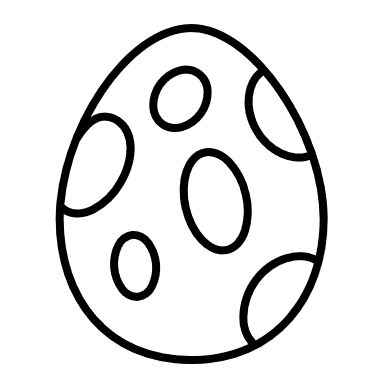 Next week we will be sending out our Easter colouring competition.  The children will get a colouring sheet in their bags which they can decorate in an imaginative and colourful way.  Entries are £1 and each year group will have a prize for the best one.DoughnutsThank you also to all of you who supported our doughnut sale.  We sold an amazing amount of doughnuts and made a profit of £384!  We will certainly be doing this again so look out for dates.Community newsSwap shop for Ukraine at HCC SaturdaySome parents of Honiton Community College are holding a clothes swap this Saturday in the Drama Hall at Honiton Community College.  The idea being that we can reduce the impact on the environment of purchasing more clothes, instead we can drop off clothes we no longer want in the morning between 8am and 10am and then return after 1pm to find new ones!If you have unwanted clothes that are in clean and good condition we would be grateful if you could donate them to this event, even if you cannot make it on the day.  We can provide a ticket to come back on Saturday to look for new clothes so please do drop off unwanted items on Friday if more convenient.As well as the clothes swap there will also be tea, coffee and cake available out on the grass area, and all donations on the day will be passed on to the Red Cross Ukrainian Appeal.This is a great opportunity to help the environment, our community and raise funds for Ukraine.  We hope to see you at College on Saturday.Monday 28th MarchTuesday 29th MarchWednesday 30th MarchThursday 31st MarchFriday 1st AprilNursery outdoor classroom TAG Rugby Honiton Primary SchoolY5 Outdoor classroomReception outdoor classroom 